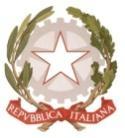 MINISTERO  DELL’ ISTRUZIONE, DELL’UNIVERSITA’, DELLA RICERCAUFFICIO SCOLASTICO REGIONALE PER IL LAZIOLICEO SCIENTIFICO STATALE“TALETE”Roma, 18 marzo 2022							                        	Agli studenti e ai genitori									Ai docenti									Alla DSGA									Alla vicepresidenza									Al sito webCIRCOLARE n.Oggetto: donazione del sangue organizzata in collaborazione con l’AVISCome accade da molti anni al Talete, anche quest'anno è stato realizzato un progetto, rivolto alle classi quinte, finalizzato a sottolineare l'importanza della donazione del sangue.Durante un incontro informativo, i volontari dell'AVIS spiegheranno il valore della donazione, un semplice gesto che può salvare una vita. Ci sono malattie che si curano solo con le trasfusioni e il sangue è l’ unica “medicina” che non può essere realizzata in laboratorio.All’incontro informativo, rivolto a tutti gli studenti delle quinte, seguirà la donazione vera e propria, che si svolgerà presso il nostro Istituto MERCOLEDI’ 13 APRILE 2022; per l’organizzazione di questa giornata seguirà un’apposita circolare.Alla donazione potranno aderire tutti i maggiorenni delle classi quinte che lo desiderino. L’incontro informativo  si terrà online  MARTEDì 5 APRILE 2022  dalle 9.40 alle 10.40. Si chiede ai docenti presenti nelle classi quinte alla terza ora, di collegarsi al link indicato nell’agenda del registro elettronico.In allegato alla circolare sono presenti due documenti, di cui si raccomanda la lettura agli studenti interessati alla donazione. Si ringraziano tutti i docenti e gli studenti per la collaborazione.Le referenti dei progetti di Educazione alla SaluteProf.ssa Antonella BracciottiProf.ssa Caterina Lucarini